                           1 класс  НовостиПодготовлено   Воробьёвой Т.В.                                               26. 11. 11События, которые произошлив классе на этой неделе.Учащиеся нашего классаУчаствовали в презентации проекта « Моя семья».По окружающему миру написали проверочную работу « Мои достижения».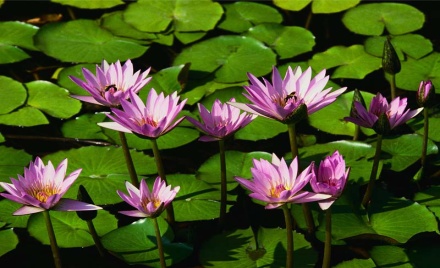 По математике научилисьПрибавлять и вычитать  2.Какие события предстоятна следующей неделе В понедельник ребята нашего класса будут участвовать  в мероприятии « Весёлые старты».В четверг начинаются репетиции к Новогоднему празднику.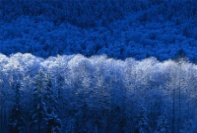 В пятницу  проводим игру« Инталлектуальный марафон».